Stadium opracowania:SPECYFIKACJA TECHNICZNA WYKONANIA I ODBIORU ROBÓT BUDOWLANYCHNazwa inwestycji:BUDOWA SIECI ELEKTROENERGETYCZNYCH OBEJMUJĄCYCH NAPIĘCIE ZNAMIONOWE NIE WYŻSZE NIŻ 1 KV DLA ZADANIA PN.: „BUDOWA OŚWIETLENIA CHODNIKA PRZY DK42- ŁĄCZNIK CIECIERÓWKA-PODŁAWKI-WIELKA WIEŚ”Adres obiektu budowlanego:miejscowość: Wielka Wieśkilometraż drogi DK42: od 256+980 do 257+830jednostka ew. nr: 261105_5 Wąchock obszar wiejskiobręb ew. nr: 0008 Wielka Wieśdziałki ew. nr: 244, 733/27, 733/5, 733/38Kategoria obiektu budowlanego:				XXVINazwa i adres Inwestora:Nazwa i adres Jednostki Projektowania: SPIS TREŚCI1	WSTĘP	41.1	Przedmiot	41.2	Zakres stosowania	41.3	Zakres robót	41.4	Wspólny słownik zamówień	41.5	Określenia podstawowe	41.6	Ogólne wymagania dotyczące robót	51.7	Bezpieczeństwo i higiena pracy	51.8	Stosowanie się do prawa i innych przepisów	52	MATERIAŁY	62.1	Materiały stosowane przy układaniu kabli	62.1.1	Piasek	62.1.2	Folia	62.2	Elementy gotowe	62.2.1	Fundamenty prefabrykowane	62.2.2	Przepusty kablowe	72.2.3	Kable	72.2.4	Źródła światła i oprawy	72.2.5	Słupy oświetleniowe	82.2.6	Żwir na podsypkę	83	SPRZĘT	94	TRANSPORT	95	WYKONANIE ROBÓT	95.1	Zabezpieczenie miejsca robót	95.2	Wykopy pod fundamenty i kable	105.3	Montaż fundamentów prefabrykowanych	105.4	Montaż słupów	105.5	Montaż opraw	115.6	Układanie kabli	115.7	Wykonanie dodatkowej ochrony przeciwporażeniowej	116	KONTROLA JAKOŚCI ROBÓT	116.1	Wykopy pod fundamenty i kable	116.2	Fundamenty	126.3	Słupy oświetleniowe	126.4	Linia kablowa	126.5	Instalacja przeciwporażeniowa	126.6	Pomiar natężenia oświetlenia	126.7	Zasady postępowania z wadliwie wykonanymi elementami robót	137	OCHRONA ŚRODOWISKA	138	OBMIAR ROBÓT	139	ODBIÓR ROBÓT	139.1	Odbiór robót zanikających i ulegających zakryciu	139.2	Dokumenty do odbioru końcowego robót	139.3	Dokumenty budowy	139.3.1	Dziennik Budowy	139.3.2	Rejestr obmiarów	149.3.3	Dokumenty laboratoryjne	149.4	Przechowywanie dokumentów budowy	1410	PODSTAWA PŁATNOŚCI	1411	PRZEPISY ZWIĄZANE	1511.1	Normy i wymagania	1511.2	Przepisy prawne	16WSTĘPPrzedmiotPrzedmiotem niniejszej specyfikacji technicznej wykonania i odbioru robót budowlanych (STWiORB) są wymagania dotyczące wykonania instalacji oświetlenia ulicznego. Zakres stosowaniaSpecyfikacja Techniczna jest stosowana jako dokument przetargowy i kontraktowy przy zlecaniu
i realizacji robót wymienionych w punkcie 1.1. Ustalenia zawarte w niniejszej specyfikacji obejmują wszystkie czynności umożliwiające i mające na celu wykonanie wszystkich robót związanych
z wykonaniem instalacji oświetlenia ulicznego. Specyfikacja obejmuje prace związane z dostawą materiałów, wykonawstwem i wykonaniem robót instalacyjnych. Integralne części opracowania stanowią: Dokumentacja Projektowa oraz Przedmiar Robót.Zakres robótUstalenia zawarte w niniejszej specyfikacji dotyczą zasad prowadzenia robót związanych
z oświetleniem dla projektowanego zakresu zgodnie z dokumentacją projektową, która obejmuje wszystkie założenia techniczne wraz z podaniem konkretnych parametrów, które są bezwzględnie wymagane zgodnie z częścią opisową i zawartymi uwagami końcowymi, a także częścią rysunkową.Wspólny słownik zamówieńNazwy i kody CPV:45000000-7 - Wymagania Ogólne 45231400-9 - Roboty w zakresie energetycznych linii kablowych nn. 45316110-9 - Instalowanie drogowego sprzętu oświetleniowego 45315600-4 - Instalacje niskiego napięcia 45311000-0 - Roboty w zakresie przewodów instalacji elektrycznych i opraw elektrycznych 45310000-3 - Roboty instalacyjne elektryczne45311100-1 - Roboty w zakresie okablowania elektrycznego45311200-2 - Roboty w zakresie instalacji elektrycznych4531 7300-5 - Instalowanie elektrycznych urządzeń rozdzielczychOkreślenia podstawowe Słup oświetleniowy - konstrukcja wsporcza osadzona bezpośrednio w gruncie, za służąca do zamocowania oprawy oświetleniowej na wysokości nie większej niż 8 m. Wysięgnik - element rurowy łączący słup oświetleniowy z oprawą. Oprawa oświetleniowa - urządzenie służące do rozdziału, filtracji i przekształcania świetlnego wysyłanego przez źródło światła, zawierające wszystkie niezbędne detale przymocowania
i połączenia z instalacją elektryczną. Kabel - przewód wielożyłowy izolowany, przystosowany do przewodzenia prądu mogący pracować pod i nad ziemią. Fundament - konstrukcja żelbetowa zagłębiona w ziemi, służąca do utrzymania słupa oświetleniowej w pozycji pracy. Dodatkowa ochrona przeciwporażeniowa - ochrona części przewodzących dostępnych pojawienia się na nich napięcia w warunkach zakłóceniowych. Pozostałe określenia podstawowe podane w niniejszej Specyfikacji są zgodne z obowiązującymi odpowiednimi normami.Ogólne wymagania dotyczące robótWykonawca robót jest odpowiedzialny za jakość wykonanych robót i ich zgodność
z Dokumentacją Projektową, niniejszą specyfikacją, obowiązującymi przepisami techniczno – budowlanymi i poleceniami Inspektora Nadzoru.Wykonawca robót zobowiązany jest do zapoznania się ze wszystkimi dostępnymi dokumentami dotyczącymi projektowanej inwestycji. Przed rozpoczęciem robót elektrycznych Wykonawca powinien zapoznać się z obiektem, w którym prowadzone będą roboty celem odpowiedniego przygotowania frontu robót. Wszystkie wykonane roboty będą koordynowane przez kierownika budowy. Wykonywanie robót należy koordynować na bieżąco z kierownikiem budowy. Wykonawca będzie odpowiedzialny za ochronę robót i za wszelkie materiały i urządzenia używane do robót od daty rozpoczęcia do daty zakończenia robót i przekazania ich Zamawiającemu. Po zakończeniu robót elektrycznych, przed ich odbiorem Wykonawca dokonuje technicznego sprawdzenia jakości wykonanych robót wraz z wykonaniem odpowiednich prób pomontażowych i pomiarów. Przy wykonywaniu robót elektrycznych Wykonawca zobowiązany jest do przestrzegania aktualnie obowiązujących przepisów w zakresie BHP, oraz, jeśli jest Podwykonawcą – wymagań Generalnego Wykonawcy w zakresie BHP. Kwalifikacje personelu robót elektrycznych powinny być stwierdzone i udokumentowane ważnymi
i aktualnymi zaświadczeniami kwalifikacyjnymi.Przy przekazaniu robót elektrycznych Wykonawca dostarcza Zamawiającemu dokumentację powykonawczą, czyli zbiór dokumentów wymaganych oraz niezbędnych przy pracach komisji powołanej do przeprowadzenia odbioru końcowego.Uznaje się, że wszelkie koszty związane z wypełnieniem wymagań określonych powyżej nie podlegają odrębnej zapłacie i są uwzględnione w cenie umownej.Bezpieczeństwo i higiena pracyPodczas realizacji robót Wykonawca będzie przestrzegać przepisów dotyczących bezpieczeństwa
i higieny pracy. W szczególności Wykonawca ma obowiązek zadbać, aby jego pracownicy nie wykonywali pracy w warunkach niebezpiecznych, szkodliwych dla zdrowia oraz nie spełniających odpowiednich wymagań sanitarnych. Wykonawca zapewni i będzie utrzymywał w pełnej sprawności wszelkie urządzenia zabezpieczające, socjalne oraz sprzęt, a także odpowiednią odzież dla ochrony życia i zdrowia osób zatrudnionych na budowie oraz dla zapewnienia bezpieczeństwa publicznego.Uznaje się, ze wszelkie koszty związane z wypełnieniem wymagań określonych powyżej nie podlegają odrębnej zapłacie i są uwzględnione w cenie umownej.Stosowanie się do prawa i innych przepisówWykonawca zobowiązany jest znać wszelkie przepisy wydane przez władze centralne i miejscowe oraz inne przepisy i wytyczne, które są w jakikolwiek sposób związane z robotami i będzie w pełni odpowiedzialny za przestrzeganie tych praw, przepisów i wytycznych podczas prowadzenia robót. Wykonawca będzie przestrzegał praw patentowych i będzie w pełni odpowiedzialny za wypełnienie wszelkich wymagań prawnych odnośnie wykorzystania opatentowanych urządzeń lub metod
i w sposób ciągły będzie informował kierownika budowy o swoich działaniach, przedstawiając kopie zezwoleń i inne odnośne dokumenty.MATERIAŁYWszystkie materiały użyte do wykonania robót instalacyjnych powinny spełniać warunki określone
w odpowiednich normach przedmiotowych, a w przypadku braku normy powinny odpowiadać warunkom technicznym wytwórni lub innym umownym warunkom oraz powinny być zgodnie
z Dokumentacją Projektową, opisem technicznym i rysunkami. Wszelkie zmiany i odstępstwa od zatwierdzonej dokumentacji technicznej nie mogą powodować obniżenia wartości funkcjonalnych
i użytkowych instalacji, a jeżeli dotyczą zmiany materiałów i elementów określonych w dokumentacji technicznej na inne, nie mogą powodować zmniejszenia wartości eksploatacyjnej. Niedopuszczalne jest stosowanie do robót montażowych i prefabrykacji wyrobów i materiałów nieznanego pochodzenia. Wszystkie materiały i prefabrykaty pakowane powinny być przechowywane
i magazynowane zgodnie z instrukcją producenta oraz wymaganiami odpowiednich norm. Zamiana materiałów może być dokonana po spełnieniu ww. warunków oraz po uzyskaniu zgody Inwestora.Materiały stosowane przy układaniu kabli Piasek Piasek stosowany przy układaniu kabli powinien być co najmniej gatunku „3”, odpowiadającego wymaganiom BN-87/6774-04. Folia Folia służąca do osłony kabla przed uszkodzeniami mechanicznymi, powinna być folią kalandrowaną
z uplastycznionego PCW o grubości od 0,4 do 0,6 mm, gatunku I, odpowiadającą wymaganiom BN-68/6353-03, koloru niebieskiego.Elementy gotowe Fundamenty prefabrykowane Pod słupy zaleca się stosowanie fundamentów prefabrykowanych według ustaleń zawartych
w dokumentacji projektowej. Ogólne wymagania dotyczące fundamentów konstrukcji określone są
w PN-80/03322.W zależności od konkretnych warunków lokalizacyjnych i rodzaju wód gruntowych, należy wykonać zabezpieczenie antykorozyjne według ST, zgodnie z „Instrukcją zabezpieczeń przed korozją konstrukcji betonowych”. Składowanie prefabrykatów powinno odbywać się na wyrównanym, utwardzonym i odwodnionym podłożu, przekładkach z drewna sosnowego. Projektowany fundament prefabrykowany, betonowy typ „B- xx”. beton klasy C25/30 wg normy EN 206-1.kosz zbrojeniowy wykonany ze stali B500.końce śrubowe cynkowane ogniowo.w fundamentach betonowych do słupów i masztów aluminiowych zastosowano tulejki termokurczliwe założone na końcach śrubowych w miejscu osadzenia podstawy słupa, co stanowi dodatkowe zabezpieczenie końca śrubowego przed powstaniem ogniwa korozyjnego.otwory boczne i otwór pionowy do wprowadzania kabli zasilających.powierzchnia zewnętrzna pokryta środkiem impregnującym (hydroizolacyjna emulsja bitumiczna).Przepusty kablowe Przepusty kablowe powinny być wykonane z materiałów niepalnych, z tworzyw sztucznych lub stali, wytrzymałych mechanicznie, chemicznie i odpornych na działanie łuku elektrycznego. Rury używane do wykonania przepustów powinny być dostatecznie wytrzymałe na działające na nie obciążenia. Wnętrza ścianek powinny być gładkie lub powleczone warstwą wygładzającą ich powierzchnie dla ułatwienia przesuwania się kabli. Zaleca się stosowanie na przepusty kablowe rur z polichlorku winylu (PCW) o średnicy wewnętrznej nie mniejszej niż 50 mm. Rury powinny odpowiadać wymaganiom normy PN-80/C-89205. Rury na przepusty kablowe należy przechowywać na utwardzonym placu,
w nie nasłonecznionych miejscach zabezpieczonych przed ich uszkodzeniem. Projektowane rury wykonać zgodnie z dokumentacją projektową na przepusty kablowe pod drogą i wjazdami oraz przy skrzyżowaniu z innym uzbrojeniem podziemnym terenu. Kable Kable używane do oświetlenia dróg i placów powinny spełniać wymagania PN-93/E-90401. Zaleca się stosowanie kabli o napięciu znamionowym 0,6/1 kV, pięcio-, cztero- lub trzy- żyłowych
o żyłach aluminiowych lub miedzianych w izolacji polwinitowej. Przekrój żył powinien być dobrany w zależności od dopuszczalnego spadku napięcia, dopuszczalnej temperatury nagrzania kabla przez prądy robocze i zwarciowe oraz skuteczności ochrony przeciwporażeniowej w przypadku wyłączenia szybkiego. Projektowane linie kablowe wykonać zgodnie z dokumentacją projektową. Bębny z kablami należy przechowywać w miejscach pokrytych dachem, zabezpieczonych przed opadami atmosferycznymi i bezpośrednim działaniem promieni słonecznych. Źródła światła i oprawy Jeżeli dokumentacja projektowa nie przewiduje inaczej, to należy dla oświetlenia drogowego stosować źródła światła i oprawy spełniające wymagania PN-EN 60598-2-3. Ze względu na wysoką skuteczność świetlną, trwałość i stałość strumienia świetlnego w czasie oraz oddawanie barw, zaleca się stosowanie opraw ledowych. Oprawy powinny charakteryzować się szerokim ograniczonym rozsyłem światła.konstrukcja  oprawy z profili oraz blach aluminiowych, zabezpieczona przez anodowanie, powłoka min. 20 mikron.IP 66 modułu optycznego i zasilacza,efektowność świetlna oprawy zgodnie z obliczeniami fotometrycznymi,oprawa musi posiadać wymienny moduł LED, całkowity pobór mocy oprawy nie większy od mocy oprawy przyjętej w obliczeniach fotometrycznych 44W. temperatura barwy światła w przedziale 3000K - 4000K (temp. barwowa do wyboru przyjęta na bazie obliczeń i ustaleń z inwestorem – projektowana 3500K), współczynnik oddawania barw nie mniejszy niż CRI 70,utrzymanie strumienia świetlnego w czasie 100 000 godzin na poziomie L80F20,wymaga się dodatkowego zabezpieczenia przeciwprzepięciowego poza zasilaczem na poziomie min. 10kV,oprawa przystosowana do pracy w temperaturach otoczenia od -40oC do +40oC,zasilacz wyposażony w zabezpieczenia: zwarciowe, rozwarciowe, temperaturowe, przepięciowe min. 6kV,moduł LED wyposażony w czujnik termiczny zabezpieczający diody przed przegrzaniem,możliwość podłączenia do zewnętrznego systemu sterowania poprzez interfejs DALI (opcjonalna obsługa analogowego sygnału 1-10V).oprawa wyposażona w programowalny zasilacz umożliwiający zaprogramowanie na etapie produkcji stosownych profili czasowych oraz zmianę mocy oprawy(klient jest zobowiązany do podania czasów zmniejszania mocy oprawy w trybie nocnym oraz założonego % spadku strumienia proponowany spadek strumienia  to od 23 do 4 rano o 30 % .oprawa powinna posiadać możliwość wymiany (w miejscu jej montażu) pojedynczych modułów optycznych z diodami LED i zasilacza po okresie gwarancji,wymaga się parametrów oprawy zgodnych z wymogami bezpieczeństwa fotobiologicznego oraz deklarację zgodności CE producenta oraz Enec,wartość wskaźnika udziału światła wysyłanego ku górze (ULOR) zgodnie z rozporządzeniem WE nr 245/2009,gwarancja na całą oprawę min 5 lat z możliwością wydłużenia do 10 lat,II klasa ochronności,oprawa wyposażona w gniazdo NEMA w celu umożliwienia sterowania lokalnego.Słupy oświetleniowe Słupy oświetleniowe powinny być wykonane zgodnie z dokumentacją projektową dla konkretnego obiektu. Dla oświetlenia dróg, poza szczególnymi przypadkami, należy stosować słupy na prefabrykowanych fundamentach. Słupy powinny przenieść obciążenia wynikające z zawieszenia opraw i wysięgników oraz parcia wiatru, zgodnie z PN-75/E-05100. Każdy słup powinien posiadać w swej górnej części odpowiedniej średnicy rurę aluminiową dla zamocowania wysięgnika rurowego lub oprawy. W dolnej części słupy powinny posiadać wnękę zamykaną drzwiczkami. Wnęka lub wnęki powinny być przystosowane do zainstalowania typowej tabliczki bezpiecznikowo-zaciskowej, posiadającej podstawy bezpiecznikowe 6A (w ilości zależnej od ilości zainstalowanych opraw) i cztery lub pięć zacisków do podłączenia dwóch żył kabla o przekroju do 35 mm2. Składowanie słupów oświetleniowych na placu budowy, powinno być na wyrównanym podłożu w pozycji poziomej z zastosowaniem przekładek z drewna miękkiego. słupy aluminiowe cylindrycznie stożkowe bez szwu o wysokości całkowitej 6 metrów, słupy anodowane (minimalna wartość w mikronach anody od 20 do 25 mikronów),powłoka anodowa powinna być integralnie związana z podłożem dzięki czemu nie ma możliwości ich złuszczania odpryskiwania czy rozwarstwiania,słup winien posiadać deklaracje zgodności WE sygnowaną znakiem CE wystawioną przez producenta,słupy wyposażone w tabliczki bezpiecznikowe, oraz ocynkowany komplet elementów złącznych słupa (nakrętki, podkładki, osłony na nakrętki z tworzywa sztucznego zgodnego z kolorem słupa, kluczyk imbusowy),słupy dodatkowo zabezpieczone przed związkami amoniaku w postaci elastomeru poliuretanowego proponowane na wysokość wnęki słupowej (tabliczki bezpiecznikowej) w technologii trwałego zabezpieczenia. Ponadto nad powłoką zabezpieczającą na wysokości 2,5 metra winien znajdować się numer eksploatacyjny słupa ustalony na etapie realizacji z użytkownikiem,stopy stanowisk (element połączenia z fundamentem) wykonane z przetłoczonej blachy, zapewniającą wysoką sztywność połączenia z  fundamentem.połączenia z fundamentami posiadające zabezpieczenia elementów złącznych (śrub) przed warunkami atmosferycznymi oraz wandalizmem (odkręcenie śrub, kradzież itp.) poprzez całkowite ukrycie śrub montażowych lub inne zabezpieczenie,Żwir na podsypkę Żwir na podsypkę pod prefabrykowane elementy betonowe powinien być klasy co najmniej III
i odpowiadać wymaganiom BN-66/6774-01.SPRZĘTPrace związane z wykonaniem instalacji będą wykonane ręcznie i przy użyciu narzędzi zmechanizowanych takich jak: wiertarki, spawarki, młoty elektryczne obrotowo-udarowe. Sprzęt powinien być jak określony w specyfikacji, bądź inny o ile zatwierdzony zostanie przez inspektora nadzoru. Sprzęt powinien odpowiadać ogólnie przyjętym wymaganiom co do jakości i wytrzymałości. Powinien mieć ustalone parametry techniczne i być stosowany zgodnie z przeznaczeniem. Sprzęt można uruchomić po zbadaniu stanu technicznego. Urządzenia należy zabezpieczyć przed możliwością uruchomienia przez osoby niepowołane. Wykonawca przystępujący do prac przy instalacjach elektrycznych będzie korzystał z takiego sprzętu, który nie spowoduje niekorzystnego wpływu na jakość wykonywanych robót. W szczególności sprzęt musi być sprawny technicznie i nie może stwarzać zagrożenia dla obsługujących jego pracowników. Wykonawca winien być w posiadaniu urządzeń tj.:żurawia samochodowego, samochodu specjalnego linowego z platformą i balkonem, wiertnicy na podwoziu samochodowym ze świdrem 70 cm, spawarki transformatorowej do 500A, zagęszczarki wibracyjnej spalinowej 70 m3/h, ręcznego zestawu świdrów do wiercenia poziomego otworów do 15 cm, urządzenia przeciskowego do przeciskania rur ochronnych pod istniejącymi drogami. TRANSPORTMateriały przewidziane do wykonania robót mogą być przewożone dowolnymi środkami transportu
z zachowaniem zasad kodeksu drogowego. Środki i urządzenia transportowe powinny być odpowiednio przystosowane do transportu materiałów, elementów konstrukcyjnych itp. niezbędnych do wykonania danego rodzaju robót. W czasie transportu należy zabezpieczyć przewożone przedmioty i materiały w sposób uniemożliwiający ich uszkodzenie. W czasie transportu i przechowywania materiałów należy zachować wymagania wynikające ze specjalnych właściwości tych urządzeń i zastrzeżone przez producenta. W czasie transportu, załadunku i wyładunku oraz składowania aparatury i urządzeń teletechnicznych należy przestrzegać zaleceń wytwórców, a w szczególności: transportowane urządzenia zabezpieczyć przed nadmiernymi drganiami i wstrząsami oraz przesuwaniem się, aparaturę i urządzenia ostrożnie załadowywać i zdejmować, nie narażając ich na uderzenia, ubytki lub uszkodzenia powłok. Środki transportu przewidziane do stosowania: samochód dostawczy. Transport powinien być jak określono w specyfikacji, bądź inny, o ile zatwierdzony zostanie przez inspektora nadzoru. WYKONANIE ROBÓTZabezpieczenie miejsca robót Wykonawca jest zobowiązany do utrzymania ruchu publicznego na Terenie Budowy,
w okresie trwania realizacji robót aż do zakończenia i odbioru ostatecznego robót. Przed przejęciem do robót Wykonawca przedstawi Inspektorowi plan do zatwierdzenia uzgodniony z właścicielem terenu i organem zarządzającym ruchem projekt organizacji ruchu i zabezpieczenia robót w okresie trwania budowy. W zależności od potrzeb i postępu robót projekt organizacji ruchu powinien być aktualizowany przez Wykonawcę na bieżąco. W czasie wykonywania robót wykonawca dostarczy, zainstaluje i będzie obsługiwał wszystkie tymczasowe urządzenia zabezpieczające takie jak: Zapory, światła ostrzegawcze, sygnalizatory itp., zapewniając w ten sposób bezpieczeństwo pojazdów
i pieszych. Wykonawca Zapewni stałe warunki widoczności w dzień i w nocy tych znaków, dla których jest to nieodzowne ze względów bezpieczeństwa. Wszystkie znaki, zapory i inne urządzenia zabezpieczające będą akceptowane przez Inspektora przed przystąpieniem do robót. Wykonawca obwieści publicznie przed ich rozpoczęciem w sposób uzgodniony z Inspektorem oraz przez umieszczenie, w miejscach i ilościach określonych przez Inspektora tablic informacyjnych ,których teść będzie zatwierdzona przez Inspektora. Tablice informacyjne będą utrzymywane przez Wykonawcę w dobrym stanie przez cały okres realizacji robót. Koszt zabezpieczenia terenu budowy nie podlega odrębnej zapłacie i przyjmuje się, że jest włączony w cenę Kontraktową. Wykopy pod fundamenty i kable Przed przystąpieniem do wykonywania wykopów, Wykonawca ma obowiązek sprawdzenia zgodności rzędnych terenu z danymi w dokumentacji projektowej oraz oceny warunków gruntowych. Geodeta winien wytyczyć trasę projektowanej linii w oparciu o załącznik graficzny do opinii ZUDP oraz współrzędne z mapy cyfrowej. Metoda wykonywania robót ziemnych powinna być dobrana
w zależności od głębokości wykopu, ukształtowania terenu oraz rodzaju gruntu. Pod fundamenty prefabrykowane zaleca się wykonywanie ręcznie wykopów wąsko-przestrzennych. Ich obudowa
i zabezpieczenie przed osypywaniem powinno odpowiadać wymaganiom BN-83/8836-02. Wykopy pod słupy oświetleniowe zaleca się wykonywać mechanicznie przy zastosowaniu wiertnicy na podwoziu samochodowym. W obu wypadkach wykopy wykonane powinny być bez naruszenia naturalnej struktury dna wykopu i zgodnie z PN-68/B-06050. Wykop rowka pod kabel powinien być zgodny z dokumentacją projektową lub wskazaniami Inspektora Nadzoru. Wydobyty grunt powinien być składowany z jednej strony wykopu. Skarpy rowka powinny być wykonane w sposób zapewniający ich stateczność. W celu zabezpieczenia wykopu przed zalaniem wodą z opadów atmosferycznych, należy powierzchnię terenu wyprofilować ze spadkiem umożliwiającym łatwy odpływ wody poza teren przylegający do wykopu. Zasypanie fundamentu lub kabla należy dokonać gruntem z wykopu, bez zanieczyszczeń (np. darniny, korzeni, odpadków). Zasypanie należy wykonać warstwami grubości od 15 do 20 cm i zagęszczać ubijakami ręcznymi lub zagęszczarką wibracyjną. Wskaźnik zagęszczenia gruntu powinien wynosić 0,95 według BN-77/8931-12 . Zagęszczenie należy wykonywać w taki sposób aby nie spowodować uszkodzeń fundamentu lub kabla. Nadmiar gruntu z wykopu, pozostający po zasypaniu fundamentu lub kabla, należy rozplantować w pobliżu lub odwieźć na miejsce wskazane w ST lub przez Inspektora Nadzoru. Montaż fundamentów prefabrykowanych Montaż fundamentów należy wykonać zgodnie z wytycznymi montażu dla konkretnego fundamentu, zamieszczonymi w dokumentacji pozyskanej od producenta. Fundament powinien być ustawiany przy pomocy dźwigu, na utwardzonym podłożu. W każdym z przypadków należy konsultować to
z inspektorem nadzoru. W przypadku gruntu sypkiego, niestabilnego należy zagęścić dno wykopu 10 cm warstwą betonu B10, spełniającego wymagania PN-88/B-06250 lub zagęszczonego żwiru spełniającego wymagania BN-66/6774-01. Przed jego zasypaniem należy sprawdzić rzędne posadowienia, stan zabezpieczenia antykorozyjnego ścianek i poziom górnej powierzchni, do której przytwierdzona jest płyta mocująca. Maksymalne odchylenie górnej powierzchni fundamentu od poziomu nie powinno przekroczyć 1:1500 z dopuszczalną tolerancją rzędnej posadowienia ± 2 cm. Ustawienie fundamentu w planie powinno być wykonane z dokładnością ± 30 cm. Projektowane fundamenty prefabrykowane betonowe są dedykowane do zastosowanych słupów
i dostarczane wraz z nimi jako komplety . Montaż słupów Słupy należy ustawiać na fundamencie dźwigiem. Odchyłka osi słupa od pionu, po jego ustawieniu, nie może być większa niż 0,001 wysokości słupa. Słup należy ustawiać tak, aby jego wnęka znajdowała się od strony chodnika, a przy jego braku, od strony przeciwnej niż nadjeżdżające pojazdy oraz nie powinna być położona niżej niż 20 cm od powierzchni chodnika lub gruntu. Montaż oprawMontaż opraw na słupach należy wykonywać przy pomocy samochodu z balkonem (podnośnik samochodowy). Każdą oprawę przed zamontowaniem należy podłączyć do sieci i sprawdzić jej działanie (sprawdzenie zaświecenia się lampy). Oprawy należy montować po uprzednim wciągnięciu przewodów zasilających do słupów. Należy stosować przewody kabelkowe o izolacji wzmocnionej
z żyłami miedzianymi o przekroju żyły 2,5 mm2. Oprawy należy mocować na słupach w sposób wskazany przez producenta, po wprowadzeniu do nich przewodów zasilających i ustawieniu ich
w położenie pracy. Oprawy powinny być mocowane w sposób trwały, aby nie zmieniały swego położenia pod wpływem warunków atmosferycznych i parcia wiatru dla II strefy wiatrowej. Układanie kabli Kable należy układać w trasach wytyczonych przez fachowe służby geodezyjne. Układanie kabli powinno być zgodne z normą N-SEP-E-004. Kable powinny być układane w sposób wykluczający ich uszkodzenie przez zginanie, skręcanie, rozciąganie itp. Temperatura otoczenia przy układaniu kabli nie powinna być mniejsza niż 0oC. Kabel można zginać jedynie w przypadkach koniecznych, przy czym promień gięcia powinien być możliwie duży, jednak nie mniejszy niż 10-krotna zewnętrzna jego średnica. Bezpośrednio w gruncie kable należy układać na głębokości 0,5 m z dokładnością + 5 cm na warstwie piasku grubości 10 cm z przykryciem również 10 cm warstwą piasku, a następnie warstwą gruntu rodzimego o grubości co najmniej 15 cm. Jako ochronę przed uszkodzeniami mechanicznymi, wzdłuż całej trasy, co najmniej 25 cm nad kablem, należy układać folię koloru niebieskiego szerokości 20 cm. Przy skrzyżowaniu z innymi instalacjami podziemnymi lub z drogami, kabel należy układać
w przepustach kablowych. Przepusty powinny być zabezpieczone przed przedostawaniem się do ich wnętrza wody i przed ich zamuleniem. W miejscach skrzyżowań kabli z istniejącymi drogami
o nawierzchni twardej, zaleca się wykonywanie przepustów kablowych metodą wiercenia poziomego (przecisku). Kabel ułożony w ziemi na całej swej długości powinien posiadać oznaczniki identyfikacyjne. Zaleca się przy latarniach narożno-rozgałęźnych, szafie oświetleniowej, przepustach kablowych; pozostawienie do 1- 2-metrowych zapasów eksploatacyjnych kabla. Po wykonaniu linii kablowej należy pomierzyć rezystancję izolacji poszczególnych odcinków kabla induktorem o napięciu nie mniejszym niż 2,5 kV. Wykonanie dodatkowej ochrony przeciwporażeniowej Dla projektowanego układu sieć rozdzielcza pracuje w układzie TN-C. Samoczynne wyłączenie napięcia w układzie sieci TN-C polega na połączeniu części przewodzących dostępnych z uziemionym przewodem ochronno-neutralnym PEN i powodującym w warunkach zakłóceniowych odłączenie zasilania zgodne z normą PN-IEC 60364-4-41. Dodatkowo na końcu linii oświetleniowej i na końcu każdego odgałęzienia o długości większej niż 100 m, należy wykonać uziomy, których rezystancja nie może przekraczać 30 omów. Zaleca się wykonywanie uziomu poziomych z bednarki ocynkowanej 25x4mm. Płaskownik prowadzić w wykopie kablowym równolegle do kabla z zachowaniem odległości wynikającej z szerokości wykopu – nie mniejszej niż 30 cm. Uziom podłączyć do styków uziemiających słupów oraz za pomocą przewodów (LgY 16mm2) do zacisków PEN w tabliczce bezpiecznikowej. KONTROLA JAKOŚCI ROBÓTWykopy pod fundamenty i kable Lokalizacja, wymiary i zabezpieczenie ścian wykopu powinno być zgodne z dokumentacją projektową. Po zasypaniu fundamentów lub kabli należy sprawdzić wskaźnik zagęszczenia gruntu wg p. 5.1 oraz sprawdzić sposób usunięcia nadmiaru gruntu z wykopu. Fundamenty Program badań powinien obejmować sprawdzenie kształtu i wymiarów, wyglądu zewnętrznego oraz wytrzymałości. Parametry te powinny być zgodne z wymaganiami zawartymi w dokumentacji projektowej oraz wymaganiami PN-80/B-03322 i PN-88/B-30000. Ponadto należy sprawdzić dokładność ustawienia w planie i rzędne posadowienia. Wykonawca dostarczy wszelkie atesty
i dopuszczenia producenta w przedłożonej inwestorowi dokumentacji powykonawczej . Słupy oświetlenioweElementy słupów powinny być zgodne z dokumentacją projektową i BN-79/9068-01. Słupy oświetleniowe, po ich montażu, podlegają sprawdzeniu pod względem: dokładności ustawienia pionowego słupów, prawidłowości ustawienia opraw względem osi oświetlanej jezdni, jakości połączeń kabli i przewodów na tabliczce bezpiecznikowo-zaciskowej oraz na zaciskach oprawy, jakości połączeń śrubowych słupów i opraw, stanu antykorozyjnej powłoki ochronnej wszystkich elementów. Linia kablowa W czasie wykonywania i po zakończeniu robót kablowych należy przeprowadzić następujące pomiary: głębokości zakopania kabla, grubości podsypki piaskowej nad i pod kablem, odległości folii ochronnej od kabla, rezystancji izolacji i ciągłości żył kabla. Pomiary należy wykonywać co 10 m budowanej linii kablowej, za wyjątkiem pomiarów rezystancji
i ciągłości żył kabla, które należy wykonywać dla każdego odcinka kabla. Ponadto należy sprawdzić wskaźnik zagęszczenia gruntu nad kablem i rozplantowanie nadmiaru ziemi. Instalacja przeciwporażeniowa Podczas wykonywania uziomów taśmowych należy wykonać pomiar głębokości ułożenia bednarki oraz sprawdzić stan połączeń spawanych, a po jej zasypaniu, sprawdzić wskaźnik zagęszczenia
i rozplantowanie gruntu. Pomiary głębokości ułożenia bednarki należy wykonywać co 10 m, przy czym bednarka nie powinna być zakopana na tej samej głębokości co kabel oświetleniowy. Wskaźnik zagęszczenia gruntu powinien być zgodny z wymaganiami podanymi w punkcie 5.2. Po wykonaniu uziomów ochronnych należy wykonać pomiary ich rezystancji. Otrzymane wyniki nie mogą być gorsze od wartości podanych w dokumentacji projektowej lub ST. Po wykonaniu instalacji oświetleniowej należy pomierzyć (przy wyłączeniu szybkim) impedancje pętli zwarciowych dla stwierdzenia skuteczności zerowania. Wszystkie wyniki pomiarów należy zamieścić w protokole pomiarowym ochrony przeciwporażeniowej (załącznik dokumentacji powykonawczej). Pomiar natężenia oświetlenia Pomiary należy wykonywać po upływie co najmniej 0,5 godz. od włączenia lamp. Lampy przed pomiarem powinny być wyświecone minimum przez 100 godzin. Pomiary należy wykonywać przy suchej i czystej nawierzchni, wolnej od pojazdów, pieszych i jakichkolwiek obiektów obcych, mogących zniekształcić przebieg pomiaru. Pomiarów nie należy przeprowadzać podczas nocy księżycowych oraz w złych warunkach atmosferycznych (mgła, śnieżyca, unoszący się kurz itp.). Do pomiarów należy używać przyrządów pomiarowych o zakresach zapewniających przy każdym pomiarze odchylenia nie mniejsze od 30% całej skali na danym zakresie. Pomiary natężenia oświetlania należy wykonywać za pomocą luksomierza wyposażonego w urządzenie do korekcji kątowej, a element światłoczuły powinien posiadać urządzenie umożliwiające dokładne poziomowanie podczas pomiaru. Zasady postępowania z wadliwie wykonanymi elementami robót Wszystkie materiały nie spełniające wymagań ustalonych w odpowiednich punktach ST zostaną przez Inspektora nadzoru odrzucone. Wszystkie elementy robót, które wykazują odstępstwa od postanowień ST zostaną rozebrane i ponownie wykonane na koszt Wykonawcy. OCHRONA ŚRODOWISKAWykonawca ma obowiązek znać i stosować w czasie prowadzenia robót wszelkie przepisy dotyczące ochrony środowiska a w szczególności unikać zbędnych uszkodzeń , uciążliwości dla osób – hałas , pył, zanieczyszczanie . W ramach wykonywanych prac montażowych nie zachodzi konieczność wycinki gałęzi i drobnych krzewów na trasie projektowanej linii. Na etapie wytyczenia przebiegu linii powiadomić Inspektora o kolizjach i podjąć decyzje mające na celu minimalizacji wycinki . OBMIAR ROBÓTJednostką obmiaru jest:szt./kpl. – opraw oświetleniowych, końcówki kablowe, złącza kablowe, wsporniki, słupy, itp.mb – kable, bednarka, folia ochronna, rury ochronne, itp.ODBIÓR ROBÓTRoboty uznaje się za wykonane zgodnie z dokumentacją projektową i wymaganiami Inspektora, jeżeli wszystkie pomiary i badania z zachowaniem tolerancji wg pkt. 6 dały wyniki pozytywne. Odbiór robót zanikających i ulegających zakryciu Odbiorowi robót zanikających i ulegających zakryciu podlegają: wykopy pod fundamenty i kable, posadowienie fundamentów,ułożenie kabla z wykonaniem podsypki pod i nad kablem, wykonanie uziomów taśmowych.Dokumenty do odbioru końcowego robót Do odbioru końcowego Wykonawca jest zobowiązany przygotować, geodezyjną dokumentację powykonawczą, protokoły z dokonanych pomiarów skuteczności ochrony przeciwporażeniowej. protokoły z dokonanych pomiarów rezystancji uziemień protokoły z dokonanych pomiarów natężenia oświetlenia protokoły z dokonanych pomiarów rezystancji izolacji żył kabla i ich ciągłości.Dokumenty budowy Dziennik Budowy Dziennik Budowy jest wymaganym dokumentem prawnym obowiązującym zamawiającego
i wykonawcę w okresie od przekazania Wykonawcy Terenu Budowy do końca okresu gwarancyjnego Odpowiedzialność za prowadzenie Dziennika Budowy zgodnie z obowiązującymi przepisami spoczywa na wykonawcy. Zapisy w Dzienniku Budowy będą dokonywane na bieżąco i będą dotyczyć przebiegu robót, stanu bezpieczeństwa ludzi i mienia oraz technicznej i gospodarczej stronie budowy. Każdy zapis w Dzienniku Budowy będzie opatrzony datą jego dokonania podpisem osoby która dokonała wpisu z podaniem jej imienia i nazwiska oraz stanowiska służbowego Zapisy będą czytelne, dokonane trwałą techniką w porządku chronologicznym, bez pośrednio dzień pod drugim, bez przerw. Załączone do Dziennika Budowy protokoły i inne dokumenty będą oznaczone kolejnym numerem załącznika i opatrzone datą i podpisem Wykonawcy i Inspektora. Do Dziennika Budowy należy wpisywać w szczególności datę przekazania wykonawcy Terenu Budowy, datę przekazania przez Zamawiającego Dokumentacji Projektowej, uzgodnienie przez Inżyniera programu zapewnienia jakości harmonogramów robót, terminy rozpoczęcia i zakończenia poszczególnych elementów robót, przebieg robót, trudności i przeszkody w ich prowadzeniu okresy i przyczyny przerw w robotach, uwagi i polecenia Inspektora, daty zarządzenia wstrzymania robót, z podaniem powodu, zgłoszenia daty, wyjaśnienia uwagi i propozycje Wykonawcy, stan pogody i temperaturę powietrza w okresie wykonywania robót podlegających ograniczeniom lub wymaganiom szczególnym w związku z warunkami klimatycznymi, zgodność warunków techniczno geodezyjnych z opisem w Dokumentacji Projektowej, dane dotyczące czynności geodezyjnych i pomiarowych dokonywanych przed i w trakcie wykonywania robót dane dotyczące sposobu wykonywania, zabezpieczenia robót, dane dotyczące jakości materiałów, pobierania próbek oraz wyniki przeprowadzonych badań z podaniem kto je przeprowadzał, wyniki prób poszczególnych elementów budowli z podaniem, kto je przeprowadzał, inne istotne informacje o przebiegu robót. Propozycje, uwagi i wyjaśnienia Wykonawcy, wpisane do dziennika Budowy będą przedłożone Inspektorowi do ustosunkowania się. Decyzje Inspektora wpisane do Dziennika Budowy Wykonawca podpisuje z zaznaczeniem ich przyjęcia lub zajęciem stanowiska. Wpis projektanta do Dziennika Budowy obliguję Inspektora do ustosunkowania się. Projektant nie jest jednak stroną Kontraktu i nie ma uprawnień do wydawania poleceń Wykonawcy robót.Rejestr obmiarów Rejestr obmiarów stanowi dokument pozwalający na rozliczenie faktycznego postępu każdego
z elementów robót. Obmiary wykonanych robót przeprowadza się w sposób ciągły w jednostkach przyjętych w Wycenionym Kosztorysie ofertowym i wpisuje do Rejestru obmiarów. Dokumenty laboratoryjne Nie zachodzi potrzeba przy realizacji tego zadania stosowania badań. Wszystkie zastosowane materiały posiadają stosowne dopuszczenia , atesty i certyfikaty zgodności. Przechowywanie dokumentów budowy Dokumenty budowy będą przechowywane na Terenie Budowy w miejscu odpowiednio zabezpieczonym. Zaginięcie któregokolwiek z dokumentów budowy spowoduje jego natychmiastowe odtworzenie w formie przewidzianej prawem. Wszelkie dokumenty budowy będą zawsze dostępne dla Inspektora i przedstawiane do wglądu na życzenie Zamawiającego. PODSTAWA PŁATNOŚCI Cena za 1 m linii kablowej lub za 1 szt. oprawy obejmuje odpowiednio: wyznaczenie robót w terenie, dostarczenie materiałów, wykopy pod fundamenty lub kable, zasypanie fundamentów i kabli, zagęszczenie gruntu oraz rozplantowanie lub odwiezienie nadmiaru gruntu, montaż słupów, opraw, szafy oświetleniowej i instalacji przeciwporażeniowej, układanie kabli z podsypką i zasypką piaskową oraz z folią ochronną, podłączenie zasilania, sprawdzenie działania oświetlenia z pomiarem natężenia oświetlenia, sporządzenie geodezyjnej dokumentacji powykonawczej, konserwacja urządzeń do chwili przekazania oświetlenia Zamawiającemu. PRZEPISY ZWIĄZANE Normy i wymaganiaPN-80/B-03322 - Elektroenergetyczne linie napowietrzne. Fundamenty konstrukcji wsporczych,PN-68/B-06050 - Roboty ziemne budowlane. Wymagania w zakresie wykonywania badań przy odbiorze,PN-88/B-06250 - Beton zwykły,PN-88/B-30000 - Cement portlandzki, PN-90/B-03200 - Konstrukcje stalowe. Obliczenia statyczne i projektowanie, PN-88/B-32250 - Materiały budowlane. Woda do betonów i zapraw, PN-80/C-89205 - Rury z nieplastyfikowanego polichlorku winylu, EN-13201 - Oświetlenie dróg, PN-IEC 60364-4-41 - Instalacje elektryczne w obiektach budowlanych. Ochrona dla zapewnienia bezpieczeństwa. Ochrona przeciwporażeniowa,PN-IEC 60364-6-61 - Instalacje elektryczne w obiektach budowlanych. Sprawdzenia odbiorcze, PN-75/E-05100 - Elektroenergetyczne linie napowietrzne. Projektowanie i budowa, SEP-E-004 - Elektroenergetyczne linie kablowe. Projektowanie i budowa, PN-EN 60598-2-3 - Elektryczne oprawy oświetleniowe. Typowe wymagania i badania, PN-79/E-06314 - Elektryczne oprawy oświetleniowe zewnętrzne, PN-93/E-90401 - Kable elektroenergetyczne i sygnalizacyjne o izolacji i powłoce polwinitowej na napięcie znamionowe nie przekraczające 6,6 kV. Kable elektroenergetyczne na napięcie znamionowe 0,6/1kV, PN-91/M-34501 - Gazociągi i instalacje gazownicze. Skrzyżowania gazociągów z przeszkodami terenowymi,PN-86/O-79100 - Opakowania transportowe. Odporność na narażanie mechaniczne. Wymagania
i badania, BN-68/6353-03 - Folia kalandrowana techniczna z uplastycznionego polichlorku winylu suspensyjnego, BN-88/6731-08 - Cement. Transport i przechowywanie, BN-66/6774-01 - Kruszywa naturalne do nawierzchni drogowych. Żwir i pospółka, BN-87/6774-04 Kruszywa mineralne do nawierzchni drogowych. Piasek, BN-83/8836-02 Przewody podziemne. Roboty ziemne. Wymagania i badania przy odbiorze, BN-77/8931-12 Oznaczenie wskaźnika zagęszczenia gruntu, BN-72/8932-01 Budowle drogowe i kolejowe. Roboty ziemne, BN-89/8984-17/03 Telekomunikacyjne sieci miejscowe. Linie kablowe. Ogólne wymagania i badania,BN-79/9068-01 Prefabrykaty budowlane z betonu. Elementy konstrukcji wsporczych oświetleniowych i energetycznych linii napowietrznych,Przepisy prawneUSTAWA z dnia 7 lipca 1994 r. – „Prawo Budowlane” (Dz. U. Nr 89, poz. 414 z późniejszymi zmianami),USTAWA „Prawo energetyczne” z dnia 10 kwietnia 1997 r. z późniejszymi zmianami,USTAWA z dnia 12 września 2002 r. o normalizacji,ROZPORZADZENIE MINISTRA INFRASTRUKTURY z dnia 3 lipca 2003 r. w sprawie szczegółowego zakresu i formy projektu budowlanego,ROZPORZĄDZENIE MINISTRA INFRASTRUKTURY z dnia 19 maja 2004 r. w sprawie określenia metod i podstaw sporządzania kosztorysu inwestorskiego, obliczania planowanych kosztów prac projektowych oraz planowanych kosztów robót budowlanych określonych w programie funkcjonalno – użytkowym,ROZPORZĄDZENIE MINISTRA INFRASTRUKTURY z dnia 2 września 2004 r. w sprawie szczegółowego zakresu i formy dokumentacji projektowej, specyfikacji technicznych wykonania i odbioru robót budowlanych oraz programu funkcjonalno – użytkowego,ROZPORZĄDZENIE MINISTRA INFRASTRUKTURY z dnia 12 kwietnia 2002 roku w sprawie warunków technicznych, jakim powinny odpowiadać budynki i ich usytuowanie; z późniejszymi zmianami,ROZPORZĄDZENIE MINISTRA INFRASTRUKTURY z dnia 26 czerwca 2002 roku w sprawie dziennika budowy, montażu i rozbiórki, tablicy informacyjnej oraz ogłoszenia zawierającego dane dotyczące bezpieczeństwa pracy i ochrony zdrowia,ROZPORZĄDZENIE MINISTRA SPRAW WEWNĘTRZNYCH I ADMINISTRACJI z dnia 16 czerwca 2003 r. w sprawie ochrony przeciwpożarowej budynków, innych obiektów budowlanych i terenów,ROZPORZĄDZENIE MINISTRA PRACY I POLITYKI SOCJJALNEJ z dnia 26 września 1997 r. (z późniejszymi zmianami, ostatnia zmiana dnia 28 sierpnia 2003 r. w sprawie ogólnych przepisów bezpieczeństwa i higieny pracy),ROZPORZADZENIE MINISTRA GOSPODARKI z dnia 17 lutego 2003 r. w sprawie bezpieczeństwa
i higieny pracy podczas wykonywania robót budowlanych,ROZPORZADZENIE MINISTRA GOSPODARKI I PRACY z dnia 27 lipca 2004 r. w sprawie szkolenia
w dziedzinie bezpieczeństwa i higieny pracy,ROZPORZADZENIE MINISTRA INFRASTRUKTURY z dnia 23 czerwca 2003 r. w sprawie informacji dotyczącej bezpieczeństwa i ochrony zdrowia oraz planu bezpieczeństwa i ochrony zdrowia,ROZPORZADZENIE MINISTRA INFRASTRUKTURY z dnia 27 sierpnia 2002 r. w sprawie szczegółowego zakresu i formy planu bezpieczeństwa i ochrony zdrowia oraz szczegółowego zakresu rodzaju robót budowlanych, stwarzających zagrożenie bezpieczeństwa i zdrowia ludzi,USTAWA z dnia 16 kwietnia 2004 r. o wyrobach budowlanych,ROZPORZADZENIE MINISTRA INFRASTRUKTUYY z dnia 11 sierpnia 2004 r. w sprawie sposobów deklarowania zgodności wyrobów budowlanych oraz sposobu znakowania ich znakiem budowlanym,ROZPORZADZENIE MINISTRA INFRASTRUKTURY z dnia 14 maja 2004 r. w sprawie kontroli wyrobów budowlanych wprowadzonych do obrotu,USTAWA z dnia 29 stycznia 2004 r. - PRAWO ZAMÓWIEŃ PUBLICZNYCH (Dz. U. Nr 19, poz. 177),ROZPORZADZENIE KOMISJI (WE) NR 2151/2003 z dnia 16 grudnia 2003 r. zmieniające ROZPORZADZENIE (WE) 2195/2002 Parlamentu Europejskiego w sprawie Wspólnego Słownika Zamówień (CPV)Pozostałe obowiązujące przepisy prawne oraz normy i akty prawne, wymagane przy realizacji niniejszego zadania, które nie zostały powyżej wymienione. GMINA WĄCHOCKWielkowiejska 127-215 Wąchock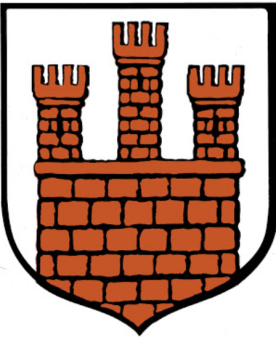 SAHARAM GROUP Spółka z o.o.Pl. Jana Kilińskiego 235-005 Rzeszów FUNKCJAIMIĘ I NAZWISKONR UPRAWNIEŃSPECJALNOŚĆPODPISBRANŻA ELEKTRYCZNABRANŻA ELEKTRYCZNABRANŻA ELEKTRYCZNABRANŻA ELEKTRYCZNABRANŻA ELEKTRYCZNAOpracował:mgr inż.Sebastian MroczekPDK/0256/PWOE/18Instalacyjna w zakresie sieci, instalacji i urządzeń elektrycznych
i elektroenergetycznychData opracowania:10.2021 r.Data opracowania:10.2021 r.EGZ. NR         1EGZ. NR         1EGZ. NR         1